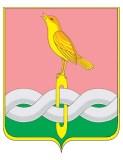 ПОСТАНОВЛЕНИЕА д м и н и с т р а ц и и  С о б и н с к о г о  р а й о н а01.06.2023										 	     № 680В соответствии с Федеральным законом от 03.04.2023 № 96-ФЗ «О внесении изменений в отдельные законодательные акты Российской Федерации»,  руководствуясь статьей  34.2 Устава района,  администрация  района                    п о с т а н о в л я е т:Внести в постановление администрации Собинского района от 07.03.2023 № 248 «Об организации отдыха, оздоровления и занятости детей и подростков в 2023 году» изменение, изложив пункт 6 постановления в следующей	 редакции:«6. Рекомендовать муниципальным образовательным  организациям  и МАУ  спортивно-оздоровительный  центр «ТОНУС»:- своевременно провести подготовительные работы, обеспечивающие открытие лагерей  с  дневным  пребыванием  детей и муниципального стационарного загородного оздоровительного лагеря «ТОНУС» для  работы в период школьных каникул;- разработать Правила нахождения на территории организации отдыха детей и их оздоровления и довести их до сведения граждан путем размещения на своем официальном сайте в информационно-телекоммуникационной сети "Интернет", в иных доступных местах.»2. Контроль за выполнением настоящего постановления возложить на  заместителя главы администрации по социальным вопросам, председателя Координационного Совета по организации отдыха, оздоровления и занятости детей и подростков.3. Настоящее постановление вступает в силу после  его официального опубликования в газете «Доверие». 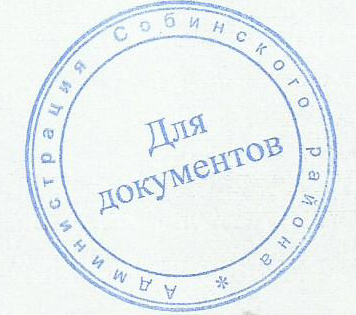 Глава администрации                                                   		   		А.В. РазовО внесении изменения в постановление администрации Собинского района от 07.03.2023 № 248 «Об организации отдыха, оздоровления и занятости детей и подростков в 2023 году»